Expression of Interest Form
Hong Kong International Film Festival Trip2020Name: 												Student number:										 	Degree in which you are enrolled:								Preferred email address: 									Preferred phone number: 									What makes you a good candidate to be included in this trip?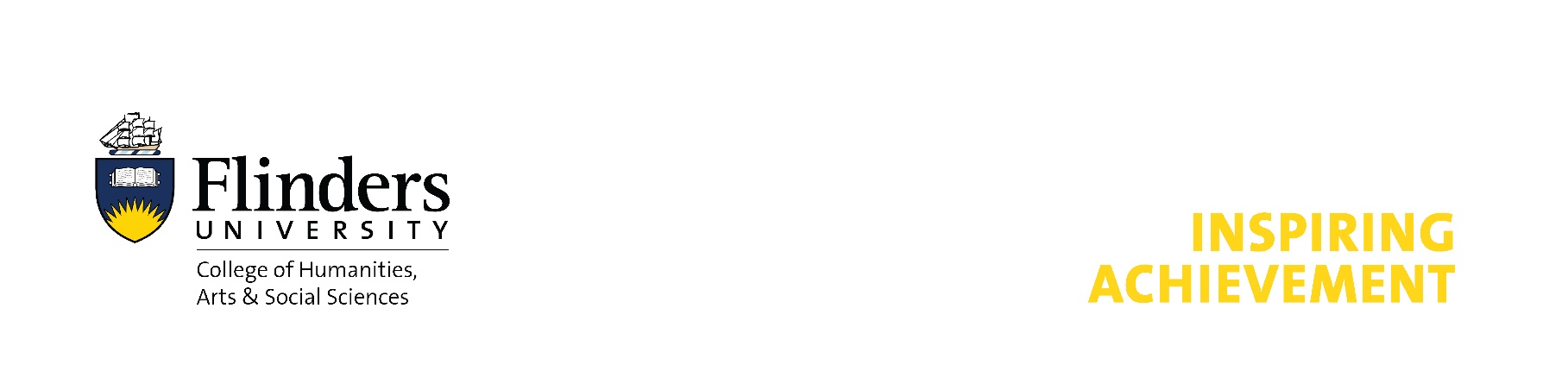 